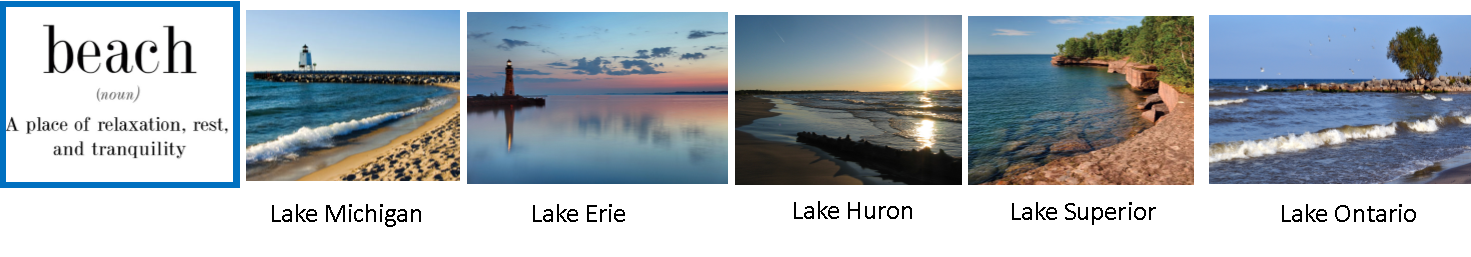 ~ June 2017 ~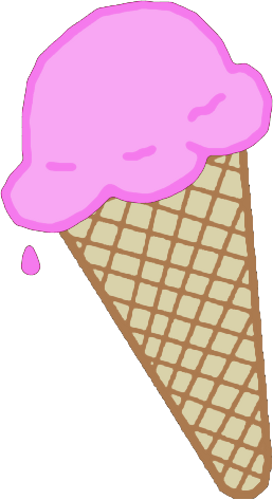 ~ June 2017 ~~ June 2017 ~~ June 2017 ~~ June 2017 ~~ June 2017 ~~ June 2017 ~SundayMondayTuesdayWednesdayThursdayFridaySaturday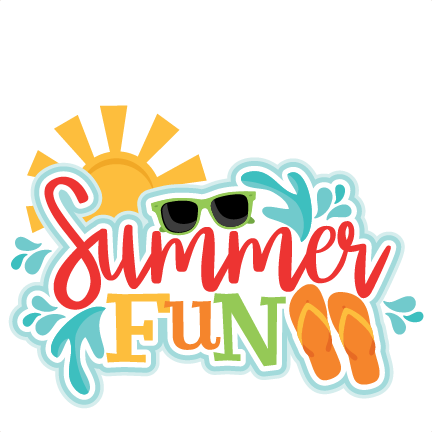 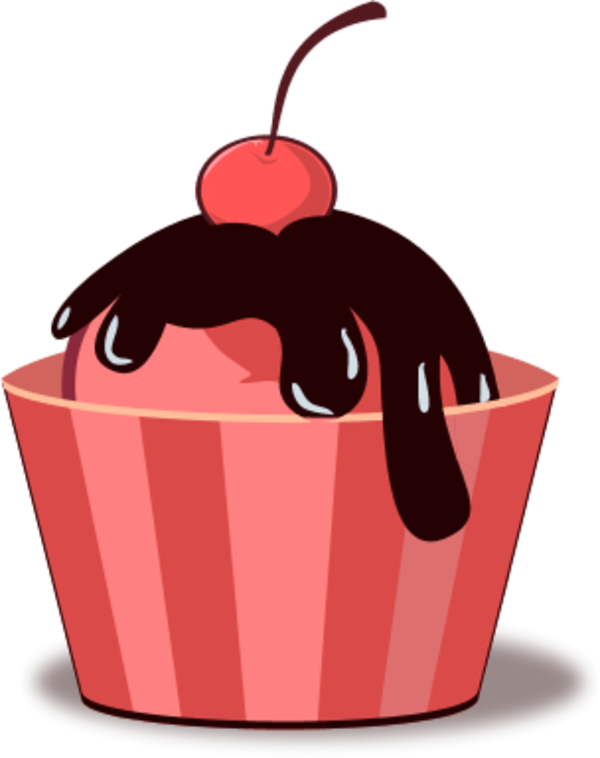 1 9:30   Exercise (CHR-2)10:00  Rosary & Communion (AWR)10:15  FITness Class (CHR-3)10:30  Yahtzee (CHR-3)11:00  2 CHR Lunch Outing (RC-2) 1:30   Stroke Ed/Support Group (PDR) 3:00   Kings Corner (CHR-3) 4:15   Bird Care (Aviary CHR-1)2 9:30    Exercise (CHR-2)10:30   Card Club  (CHR-3) 1:15    Wii Bowling (CHR-3) 2:30    Bingo  (CHR-3) 4:00    Piano w/ Lucille (CHR-3) 4:15    Manicures (CHR-2)3 9:30 Exercise (CHR-3)10:30  Bingo (CHR- 2)  1:00   Piano Perfomance with Joan W. &  Students (AWR) 1:30   Relaxation (CHR-2) 1:30   Current Events (CHR-3) 2:00   Movie & Popcorn  (CHR-2) 2:30   Board Games (CHR-3) 4:00   Creative Expression (CHR-3)410:00  TV Mass (AWR)10:00  Current Events  (CHR -2)11:00  Famous Faces (CHR-3)	 1:30    Walter Verdehr Performance                    (AWR) 2:30    Bingo (CHR-2) 3:30    Manicures  (CHR-3) 4:00    Vespers (AWR)5 9:30    Exercise (CHR-2)10:15   Reading Group (CHR-2)10:45   Card Club CHR-3) 1:15    Word Searches (CHR-2) 2:00    Cooking Group (CHR-3) 4:00    Creative Expressions (CHR-2)6 9:30   Exercise (CHR-2) 10:00  Daily Devotions  (CHR-2)10:15  Piano w/ Lorrie (CHR-3)11:00  Laughter Yoga (AWR) 1:30  Dog Visits  (CHR) 2:30  Bingo (CHR-2) 4:00  Creative Expressions (CHR-3)7 9:30   Exercise (CHR-2)10:00  Quilting for a Cause (CHR-2) 10:30  Bingo (CHR-3) 2:00   Cooking Group (CHR-2) 3:30   Active Games (CHR-3) 8 9:30    Exercise (CHR-2)10:00   Catholic Mass  (AWR)10:15   FITness Class (CHR-3)10:30   Yahtzee (CHR-3) 1:30    Card Club (CHR-2) 3:00    Kings Corner (CHR-3) 3:00     Parkinson’s Disease Dialogue           Group (1RC Training Room) 4:15   Bird Care (Aviary CHR-1)  7:00   Piano Performance with           Char S. and Students (AWR)9 9:30    Exercise (CHR-2)10:30   Card Club  (CHR-3) 1:15    Wii Bowling (CHR-3) 2:30    Bingo  (CHR-3) 4:00    Piano w/ Lucille (CHR-3)  4:15    Manicures (CHR-2) 6:00   Lake Lansing Bandshell                  Concert Outing (RC-2) 10 9:30 Exercise (CHR-3)10:30  Bingo (CHR- 2) 1:30   Relaxation (CHR-2) 1:30   Current Events (CHR-3) 2:00   Movie & Popcorn  (CHR-2) 2:30   Board Games (CHR-3) 4:00   Creative Expression (CHR-3)1110:00    TV Mass (AWR)10:00    Current Events  (CHR -2)11:00    Famous Faces (CHR-3)	1:15     Manicures (CHR-3) 2:30     Bingo (CHR-2) 2:00     Chess (CHR-2) 3:30     Quiddler (CHR-3) 4:00     Vespers (AWR)12 9:30    Exercise (CHR-2)10:15   Reading Group (CHR-2)10:45   Card Club CHR-3) 1:15    Word Searches (CHR-2) 2:00    Cooking Group (CHR-3) 4:00    Creative Expressions (CHR-2)13 9:30   Exercise (CHR-2) 10:00  Daily Devotions  (CHR-2)10:00  Intergenerational Workout   (AWR)10:15  Piano w/ Lorrie (CHR-3)11:00  Laughter Yoga (AWR) 1:30  Dog Visits  (CHR) 2:30  Tuesday Treats with          Tom Timlin (Stansell Patio) 4:00  Creative Expressions (CHR-3)14 9:30    Exercise (CHR-2)10:00   Quilting for a Cause (CHR-2) 10:30   Bingo (CHR-3) 2:30    Flag Day Performance with            Peter B. (AWR)  4:00   Wine & Cheese Social (RC-2)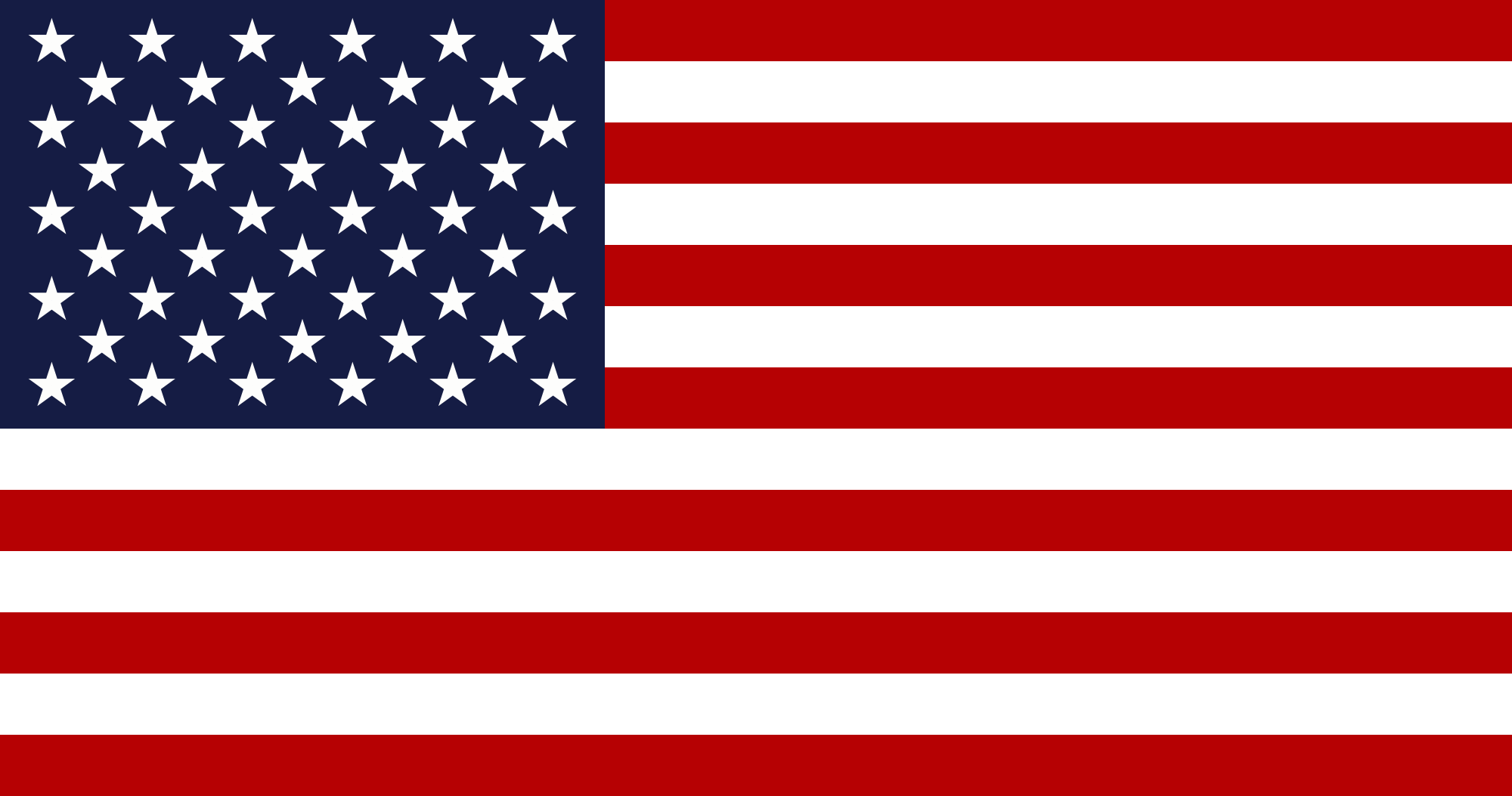 15 9:30    Exercise (CHR-2)10:00   Rosary & Communion (AWR)10:15   FITness Class (CHR-3)10:30   Yahtzee (CHR-3)12:30    3 CHR Event Outing 4:15   Bird Care (Aviary CHR-1)16 9:00  Lansing Art Gallery Outing    (RC-2) 9:30    Exercise (CHR-2)10:30  Mother & Child Visits (2CHR) 1:15   Wii Bowling (CHR-3) 1:30   Alzheimer’s Support Group               (PDR)     2:30    Bingo  (CHR-3) 4:00   Piano w/ Lucille (CHR-3) 4:15   Manicures (CHR-2) 5:45   Lugnuts Game Outing (RC-2)17 9:30 Exercise (CHR-3)10:30  Bingo (CHR- 2) 1:30   Relaxation (CHR-2) 1:30   Current Events (CHR-3) 2:30   Father’s Day Ice Cream            Social   (carports)1810:00  TV Mass (AWR)10:00  Current Events  (CHR -2)11:00  Famous Faces (CHR-3)	 1:15    Manicures (CHR-3)  2:00   Chess (CHR-2) 2:30    Bingo (CHR-2)  3:30   Quiddler (CHR-3) 4:00   Vespers (AWR)19 9:30    Exercise (CHR-2)10:15   Reading Group (CHR-2)10:45   Card Club (CHR-3) 1:15    Word Searches (CHR-2) 2:00    Cooking Group (CHR-3) 4:00    Creative Expressions (CHR-2)20 9:30   Exercise (CHR-2) 10:00  Daily Devotions  (CHR-2)10:15  Piano w/ Lorrie (CHR-3)11:00  Laughter Yoga (AWR) 1:30  Dog Visits  (CHR 2:30  Bingo (CHR-2) 4:00   Creative Expressions (CHR-3)21 9:30     Exercise (CHR-2)10:00   Quilting for a Cause (CHR-2) 11:00  Resident Council (CHR-2) 2:00    Cooking Group (CHR-2) 3:00   “Happy Hour” (CHR-1) 22 9:00  People’s Church Preschool          Visit (RC-2)  9:30    Exercise (CHR-2)10:00   Rosary & Communion (AWR)10:15   FITness Class (CHR-3)10:30   Yahtzee (CHR-3) 1:30    Card Club (CHR-2) 3:00   King’s Corner Cards (CHR-3)23 9:30    Exercise (CHR-2)10:30   Card Club  (CHR-3)11:00   Lunch Bunch Outing (RC-2) 1:15    Wii Bowling (CHR-3) 2:30    Bingo  (CHR-3) 4:00    Piano w/ Lucille (CHR-3) 4:15    Manicures (CHR-2)24 9:30 Exercise (CHR-3)10:30  Bingo (CHR- 2) 1:30   Relaxation (CHR-2) 1:30   Current Events (CHR-3) 2:00   Movie & Popcorn  (CHR-2) 2:30   Board Games (CHR-3) 4:00   Creative Expression (CHR-3)2510:00  TV Mass (AWR)10:00  Current Events  (CHR -2)11:00  Famous Faces (CHR-3)	 1:15   Manicures (CHR-3) 2:00    Chess (CHR-2) 2:30   Bingo (CHR-2) 3:30   Quiddler (CHR-3) 4:00   Vespers (AWR)269:30    Exercise (CHR-2)10:15   Reading Group (CHR-2)10:45   Card Club (CHR-3) 1:15    Word Searches (CHR-2) 2:30   Neighborhood Meeting (CHR-3) 3:00   3CHR Birthday Party (CHR-3)27 9:30   Exercise (CHR-2) 10:00  Daily Devotions  (CHR-2)10:15  Piano w/ Lorrie (CHR-3)11:00  Laughter Yoga (AWR) 1:30  Dog Visits  (CHR 2:30  Tuesday Treats with           Wanda D. (Stansell Patio) 4:00  Creative Expressions (CHR-3)28 9:30     Exercise (CHR-2)10:00   Quilting for a Cause (CHR-2) 11:00  Resident Council (CHR-2) 2:00    Cooking Group (CHR-2) 3:30    Book Club (CHR-3) 4:00    Wine & Cheese Social (RC-2)29 9:30    Exercise (CHR-2)10:00   Rosary & Communion (AWR)10:15   FITness Class (CHR-3)10:30   Yahtzee (CHR-3) 1:30    Card Club (CHR-2) 2:30   Senior Class Band (AWR) 3:30    Birthday Party (CHR-2) 7:00   E. Lansing Kiwanis Community          Band (Outside AWR)30 9:30    Exercise (CHR-2)10:30  Mother & Child Visits (3CHR) 1:15    Wii Bowling (CHR-3) 2:30    Bingo  (CHR-3) 4:00    Piano w/ Lucille (CHR-3) 4:15    Manicures (CHR-2) 7:00   Violin Performance with           Karel & Students (AWR)